Detecting Patterns in Freely Falling Objects                                                                                                                                                                                             Name:  _________________________________On the graphic below left, you will draw the trajectories of balls that are released on the Moon and on Earth.   For Section A, you will show the position of a dropped ball on the Earth (in green) and on the Moon (in blue).   Using the scale along the left edge, draw the position of the ball at one second intervals.  Use 1 centimeter to represent 5 meters.  Neglect air resistance and use these values for the acceleration due to gravity:  gEARTH = 10 m/s/s   and    gMOON = 1.6 m/s/s .  Complete the chart below right to help you locate the positions over time.   For Section B, the four positions of a thrown ball are shown assuming there is no gravity.  You need to add the trajectory of a ball thrown at this speed on Earth and on the Moon.  The respective gravitational fields will show that the ball falls toward the ground as it moves horizontally away from the cliff. 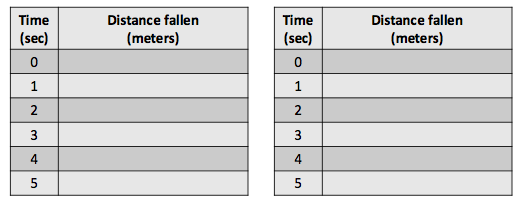 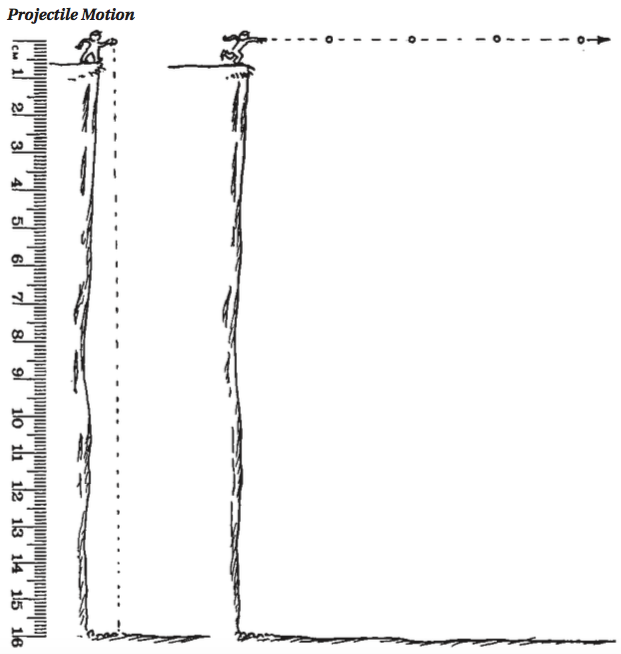                           A                                                B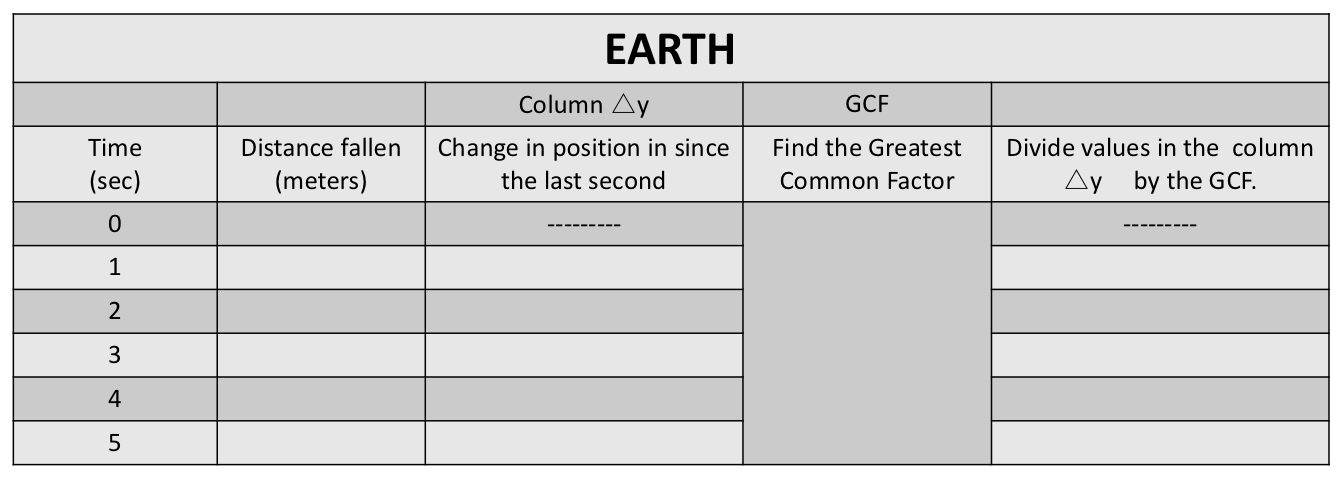 For Earth, this value will be an integer. 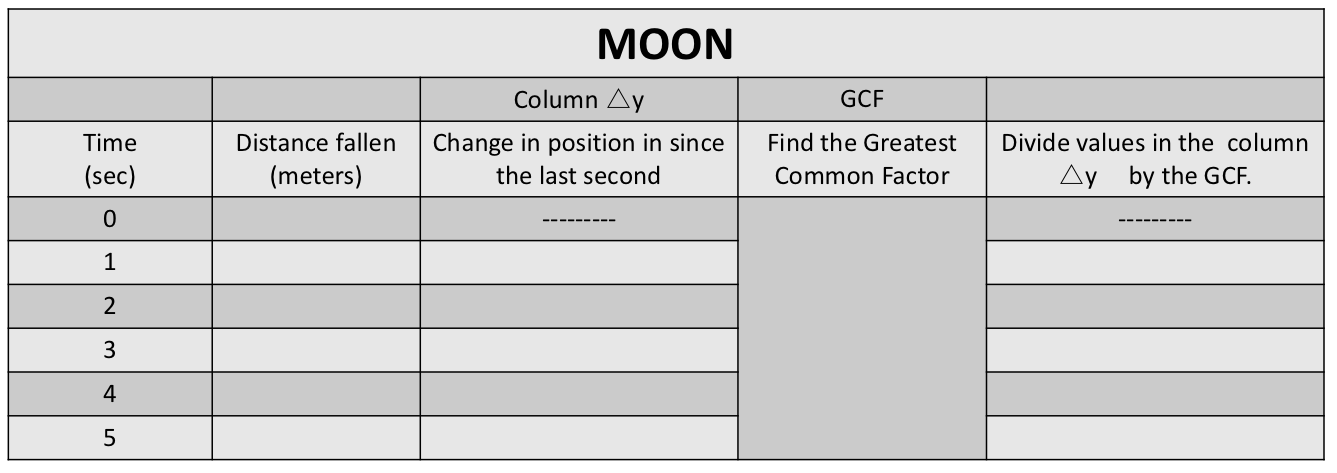 For Earth, this value will NOT be an integer. 